WHOLE-SCHOOL ACTION PLAN 2017-18
PSHE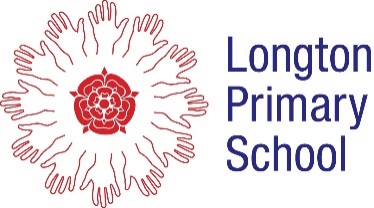 
Improve the quality, effectiveness of PSHE, including British Values across the whole school.Current situation:
Over recent years, a new staff team has been formed. The current provision for PSHE is a combination of a variety of resources which staff select from to create lessons for their class. The aim of this action plan is to ensure that there is a spiral curriculum of factual knowledge and skill development across the school. One where all staff feel confident in its delivery and clear outcomes can be identified. IMPACT:All children see themselves as reflective learners, appreciating their own development of social and emotional skills whilst informing their perspective on life and their interest in and respect for different people’s feelings and values.All children will show acceptance and engagement with the fundamental British Values of the rule of law, individual liberty and mutual respect.Standards and frequency of PSHE teaching will increase. Staff are confident in the delivery of the curriculum including the sensitive and controversial aspects of the PSHE curriculum i.e. SRE.Staff talk confidently about the lessons they have delivered and share good practice with others.  Parents have the opportunity to learn about the PSHE curriculum and participate in their own development of knowledge around the areas of SRE. A clear monitoring and assessment framework is in place for PSHE to track children’s development and provide interventions as necessary. Children will be able to hold thoughtful conversations about aspects of PSHE and British Values with their peers and adults.Consistent, high quality teaching will be evident throughout school.Timescale:
All year.
Costs/budget:Approx  £150 – British Values Workshop£2325 Jigsaw resources £387.50  Whole school Jigsaw Training£150 British Values Picture News assembly resources – online subscriptionApprox £300 story books to deliver the jigsaw curriculum. £ 520 Jigsaw consultant – SRE training for staff and parents workshop. Monitoring/evaluation of the above:Monitoring will be part of the improvement journey. Usual procedures: Peer lesson observations, Prof Development lesson observations, Reflection book chats, pupil interviews, conversations with staff, analysis of assessment data, etc. Self-monitoring and peer-monitoring. Individual analysis and intervention for children who are not developing socially and emotionally in line with their peers.Appendices:Appendix 1 - Initial CPD timetableCPD for Longton Primary SchoolIn house training for most aspects of the scheme. Specialist input from the Jigsaw Consultant with regards to Sex and Relationships education. Autumn Term 2017Spring Term 2018Summer Term 2018Appendix 2 – Assembly RotasJigsaw Assemblies.Each week there will be a theme which will link into the curriculum content which will be being delivered in each class that particular week.  British ValuesPicture News resources.  Staff will create an assembly based upon one of the British Values and will link this to real life current news that is relevant to the children. SingingA range of songs will be taught, there will be a song each half term that will link directly to the theme of the Jigsaw unit for that half term. Religion / Special Events.These assemblies will link to the British values of mutual respect and tolerance for other faiths and religions.  The children will explore religious festivals and stories from a range of religions to highlight and reinforce moral values.Certificate assembliesThese provide opportunities to celebrate the successes of children in school.Friday assemblies will take place from 2:30 – 2:45.  Children will then return to class to spend time completing their reflection journals. 1.1 Through purposeful CPD and research, improve the pedagogical knowledge and skills of all teaching staff in relation to PSHE.Actions:Programme of CPD to be delivered by Subject Leader for each unit of the Jigsaw Curriculum.Specific training on SRE from Jigsaw Consultant.  (Spring Term)Staff to be provided with updated guidance on PSHE as it becomes available from the DfE, local authority, PSHE association.   Heighten staff awareness of, and confidence in using, curriculum resources to follow the Jigsaw scheme of work. Staff to share good practice during staff meetings.1.2  To ensure the whole school community are aware of and take responsibility for the development of children’s personal, social, emotional and health education. Actions:A designated weekly slot of 45 mins to be evident on weekly plans. A 15-20 min reflection time to take place on a Friday after Certificate assembly.Policies to be updated and sent to governors and to be published on the schools website.Afternoon tea session with parents in the Autumn Term to inform them of the new curriculum and share the resources and some of the activities the children will be undertaking. Growth Mindset information to be shared with parents.Certificates and awards linked to PSHE to be part of the termly Celebration Assemblies in Church.Specific SRE Meeting for parents, sharing the rationale behind the curriculum and sharing of the activities and resources that will be being used.  (first half of the Summer Term)Through sensitive teaching  the children will understand healthy relationships and how to keep themselves safePSHE / Jigsaw Blog on the school website to be created and updated at least half termly1:1 Relax kids sessions to continueOpportunity for parents / whole class to take part in a relax kids session? Discussions regarding the development of children’s social and emotional skills to take place with SENDCO and during pupil progress meetingsCelebration event at the end of the school year to showcase the learning and development that has taken place. To celebrate our success by submitting a ‘success story’ to Jigsaw to be included on their website.  Growth mindset strategies will be used to encourage children to embrace the challenge of learning and to be resilient to failure to ensure that they achieve well.Through good quality teaching children will be able to explain how to keep themselves healthy physically, emotionally and mentally. They will be equipped with the knowledge to make informed choices.During Anti bullying week in November 2017 and at other points during the school year the children will take part in well planned lessons and activities dealing with mental, physical and online bullying.1.3   To ensure there is a whole school framework to the assessment of PSHE which is evaluated termly. Actions:Each class to complete an assessment sheet at the end of a unit of work to identify any children which have found the skills taught challenging and not meeting expectations.Class teachers to discuss any concerns with the Subject Leader and SLTInterventions for individual / groups of children to be put in place as deemed necessary.All interventions to be closely monitored and tracked through the use of  the Boxall Profile and other specific monitoring and assessment tools. Assessment judgements to be recorded termly on The foundation Subject tracker allowing Subject leader and SLT to monitor impact.1.4         To raise the profile of British Values in school.Actions:Specifically teach and introduce to children during the first week of the school year.Visitor to school to deliver a whole school workshop on British Values (Brian Beresford – Thursday 7th September)Weekly assemblies with a focus each week on a British Value. Assemblies each week which focus on tolerance of those of different faiths and beliefs.Links to be made through the delivery of the Jigsaw curriculum to British Values.British Values display to be updated weekly showing the focus for the week.Weekly Picture news of current issues to be posted on KS2 blogs and copies available for children to read in school. Website to be updated and evidence of British Values in action to be posted. British Values Policy to be written/updated. Charity work to be developed across school, looking at close to home and overseas. All children will develop the ability to recognise the difference between right and wrong within the context of the British criminal system. Children will show acceptance and engagement with the fundamental British Values of the rule of law, individual liberty and mutual respect. This will come about through effectively planned lessons making maximum use of lesson time and high quality resources to inform and to challenge stereotypes.Pupils will be encourages to discuss and debate issues showing respect for the ideas and opinions of others.AreaPresenterDates (Thursdays 3.30 – 5.00)Unit 1 review Unit 2 training Jigsaw Becky and SandraThursday 5th October 2017Unit 2 review Unit 3 training - Jigsaw, emotion works training Becky and SandraThursday  21st December 2017AreaPresenterDates (Thursdays 3.30 – 5.00)Unit 3 review Unit 4 training JigsawBecky and SandraThursday 1st February 2018Unit 4 review Unit 5 training JigsawBecky and SandraThursday 15th March 2018AreaPresenterDates (Thursdays 3.30 – 5.00)SRE Training JigsawRichardSRE training for staff and Parents workshop from 6pmUnit 5 review Unit 6 TrainingBecky and SandraThursday 24th May 2018Jigsaw Review – Next Steps planningBecky and SandraTuesday 12th July 2018DayFocusDeliveryMondayJigsawMrs FletcherTuesdayBritish ValuesTeaching Staff - RotaWednesdaySingingMrs BoltonThursdayReligion / Special EventsMr PearsonFridayCertificatesMr Pearson